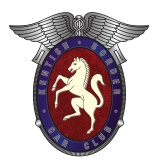 The Monty Peters Historic Sporting Trial						SUNDAY 4th December 2022Supplementary Regulations1.	Kentish Border Car Club will organise a Clubmen’s Permit historic sporting trial on SUNDAY 4th December 2022 at Ashtree Farm, Teston Road, West Malling, Kent ME19 5RL2.	The Meeting will be governed by the General regulations of the Motorsport UK (Incorporating the provisions of the International Sporting code of the FIA), These SR’s and any written instructions the organising club may issue for the event.3	.	Motorsport UK. Permit number; 1202454.	The event is open to all fully elected members of the organising club and members of the following invited clubs, BTRDA, NPTCC, 750 Motor Club, MCC, HSCC, VSCC, MAC, Stroud and District MC, KBC, Southsea Motor Club Ltd, Woolbridge MC, Falcon Motor Club, Midlands Trial Car Club, Golden Valley HLCC and Dellow Register.5.   All drivers and passengers must have a valid competition licence (minimum RS Clubmans) and be a member of an invited club.  6		The event will be at Ashtree Farm, Teston Road, West Malling, Kent ME19 5RL. Public Roads will not be used to link sections.  There will be 9 sections on private land to be attempted at least twice. The entry will be split into groups starting at different hills to enable the programme to be completed.6.	Scrutineering will start at 9.30am and will be a visual inspection conforming with Covid restrictions. Competitors will be expected to demonstrate that brakes and ignition cut off switch function satisfactorily. First test: 10.30am	7   Awards to be presented as follows. Best overall performance of the day: Driver and Passenger, The Monty Peters Historic Sporting Trial Award	Best Performance Historic Class	.		Driver and Passenger	Best Performance Post Historic Class		Driver and PassengerBest performance by lady driver – subject to sufficient entriesA Special “Spirit of the day” Award to be presented at the Organisers discretion. 8.	The entry list opens on the publications of these SR’s.  The entry fee is £55.00.   All entries and payments should be completed online using the official Motorsport UK entry and Competitors Signing On form preferably using the Purple Lap system 		Nat West Bank details are: -		Kentish Border Car Club		Sort Code 60 – 19 – 02		Account 71581340 – please include your name and MP22 in reference.		Entries will close 29th November 2022.  Entry fees will be refunded if the Secretary is notified by telephone or email of a competitor’s cancellation by 12 noon on the 3rd of December 2022 or if the event has to be cancelled.9.	Secretary of the Meeting is: Martyn Halliday, email: martyn_halliday@msn.comPhone 01403 250967, Mobile: 07739 464170: Goldfinch Cottage, Sedgwick Lane, Sedgwick, Horsham, West Sussex RH13 6QE.10. The maximum entry for the meeting is 50, the minimum is 15.  Should the minimum figure not be met the organisers have the right to cancel the meeting.11	The officials are: Club Steward: TBA. Covid Officer: TBA. Clerk of Course Bill Watson. Chief Marshal TBA. Chief scrutineer. TBA: Secretary of the Meeting, Martyn Halliday 12.	Provisional results will be published as soon as possible after the event, any protests to be made in accordance with 05.1.13.	Competitors will be identified by numbers, which will be provided with a drivers score card.14.	All other GR’s of the Motorsport UK. apply as written. All competitors must comply with the appropriate Motorsport UK COVID-19 Guidance. Double drives and shared drives are permitted provided they remain the same crew.    15.Ties will be resolved by comparing the number of penalties lost by each competitor on each section, the winner being the competitor who has the greatest number of low penalties. 16.	No person will drive a competing car on the site except the authorised competitor. 17.	All competing cars must be fitted with a fire extinguisher, emergency whistle and a silencer.18.	The use of motorcycles or quad bikes on the site is restricted to authorised persons only.19.	A first Aider will be in attendance20.	Portable toilet facilities will be available21. Food and drink will be available on site.